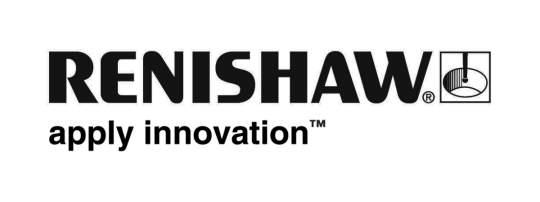           March 2018		Enquiries: Chris Pockett, Head of Communications (+44 1453 524133)Renishaw supports new Being Brunel museumOn March 23rd, 2018, Being Brunel, a new museum that brings together the world’s most significant Brunel collection at Brunel’s SS Great Britain in Bristol, UK, was opened to the public. To assist with its development, Renishaw has supported the museum since 2015 and was the founder member of the Being Brunel Corporate Club, formed to enable local companies to support the development of the new museum. As well as sponsoring Being Brunel, Renishaw has made a video contribution to one of its galleries.The new museum overlooks Bristol’s Floating Harbour at the starboard side of the SS Great Britain. It celebrates the life and legacy of Isambard Kingdom Brunel, telling the engineer’s extraordinary story using some 150 of his personal artefacts, interactive exhibits and audio-visual experiences.Being Brunel has launched this year as part of the UK-wide Year of Engineering and hopes to boost the £10 million economic benefit that Brunel’s SS Great Britain already brings to Bristol each year. Lucy Ackland, Senior Development Engineer, Renishaw, will be featured in the Let Me Try! gallery which is the final part of the Being Brunel experience. In a short video that also features Lord Foster, architect, and Roma Agrawal, Shard engineer, Ackland talks about how Brunel’s projects have inspired her own work, what we can learn from Brunel and how he would fare in the world of engineering today.“Brunel’s work continues to inspire engineers and scientists, even 150 years after his death,” explained Ackland. “Brunel worked on impressive projects, like the Great Western Railway, overcoming obstacles to build tunnels and bridges to create a transport system, essential to everyday life. “Engineering is a profession built on solving problems,” continued Ackland. “Today, we can learn from how Brunel overcame failures and came up with solutions to very important challenges.”“By sharing the incredible legacy of Isambard Kingdom Brunel we hope to inspire the next generation of innovators and encourage more young people into science, technology, engineering and maths careers,” said Matthew Tanner, Chief Executive of the SS Great Britain Trust. “We are very grateful to the members of the Being Brunel Corporate Club, including Renishaw, who have made a valuable contribution to making this new museum a reality.”Renishaw is involved in a number of local projects, including Colston Hall’s Transform the Hall, where it is sponsoring a new education room. For more information on Renishaw visit www.renishaw.com. Ends 397 wordsNotes to editorsRenishawUK-based Renishaw is a world leading engineering technologies company, supplying products used for applications as diverse as jet engine and wind turbine manufacture, through to dentistry and brain surgery. It has over 4,000 employees located in the 35 countries where it has wholly owned subsidiary operations. For the year ended June 2017 Renishaw recorded sales of £536.8 million of which 95% was due to exports. The company’s largest markets are China, the USA, Japan and Germany.Throughout its history Renishaw has made a significant commitment to research and development, with historically between 14 and 18% of annual sales invested in R&D and engineering. The majority of this R&D and manufacturing of the company’s products is carried out in the UK.The Company’s success has been recognised with numerous international awards, including eighteen Queen’s Awards recognising achievements in technology, export and innovation. Further information at www.renishaw.com 